Jei sutrikęs gebėjimas suvokti laiką, vaikai patiria sunkumų:- nurodydami metų laikus;- nurodydami metų laikų seką;- vardindami savaitės dienas;- painioja sąvokas rytas, diena, vakaras, naktis;-klysta nurodydami paros dalis;-patiria sunkumų pažindami laikrodįKada vaikas išmoks pažinti laiką, priklauso ne tik nuo paties vaiko, bet ir nuo mūsų, suaugusiųjų. Jei norime, kad tai nutiktų kuo anksčiau, turime įtraukti vaikus į kasdienius žaidimus, kurie padėtų jam pažinti laiką. Žinoma, mokymo procesas turi vykti žaismingai ir nepastebimai – vaikui tai viso labo smagus žaidimas, o ne „laiko mokymo pamokaPirmiausiai reikia padėti vaikui susigaudyti tokiuose gamtos cikluose kaip „Para“, Metų laikai“, „Savaitė“, „ Metai”...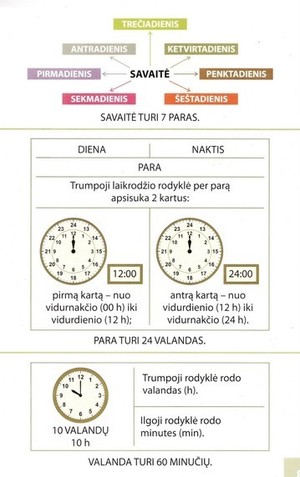 PLUNGĖS RAJONO PEDAGOGINĖ PSICHOLOGINĖ TARNYBAORIENTACIJOS LAIKE LAVINIMAS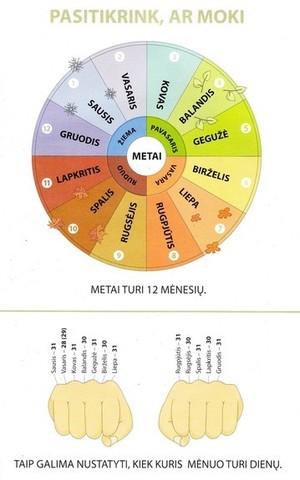 Parengė specialioji pedagogė Rasa Bogužienė▪ Yra keturi metų laikai: ruduo, žiema, pavasaris, vasara. Mokytis suvokti metų laikų kaitą. Žinoti jog po vasaros ateina ruduo, po rudens žiema, po žiemos pavasaris, po pavasario vasara;▪ Aiškinamasi, kokiais požymiais pasižymi kiekvienas metųlaikas. Ieškoma reikšmingųjuos apibūdinančių skirtumų. Tai gali būti ir gamtos ženklai, ir žmonių darbai, ir kalendorinės šventės. ▪ Savaitė turi septynias dienas:pirmadienis, antradienis, trečiadienis, ketvirtadienis, penktadienis, šeštadienis, sekmadienis.Kasdien aptarti šią dieną, pasakyti, kokia savaitės diena. Prisiminti vakardienos veiklą, pasakyti, kokia buvo savaitės diena, kokia savaitėsdiena bus rytoj.▪ Keliamės ryte, po to ateina diena, vakaras, naktis.▪ Vaikas laiką supranta per kasdienį dienos ritmą – dabar laikas pusryčiauti, o dabar - jau laikas valgyti pietus, tada – miegelio laikas, laikas plautis rankutes ir panašiai. Galima įvardinti ir valandas, kada tai daroma.▪ Suvokti laiko tėkmę, nusakyti paros dalis. Po nakties būna rytas,po to  diena; po dienos ateina vakaras, po vakaro naktis.▪ Taikyti paros laikrodį, metų laikų laikrodį. Dėlioti dėliones,žaisti stalo žaidimus, susijusias su para, metų laikais.▪ Aptariama vaikų veikla rytą, dieną. Pagal paveikslėlius aptariamas rytas, diena, vakaras, naktis.▪ Skirti, kad dieną – šviesu, o naktį – tamsu.▪ Mokomasi apsirengti ir apsiauti pagal orų ir temperatūros pakitimus (šilta, šalta,giedra, lyja, sninga). ▪ Aiškinamasi gamtos poveikį žmogaus sveikatai (saulės,šalčio, vėjo, lietaus ir kt.). Pratinamasi keliais žodžiais (frazėmis) apibūdinti orą(šilta, karšta, šalta). Mokomasi įvardyti kai kuriuos gamtos reiškinius: saulėta,lyja, sninga ar kt.▪ Stengtis suprasti laiko pokyčius išreiškiančias sąvokas vakar,šiandien, rytoj. Įvardyti savo augimą ir keitimąsi.▪ Bandyti suprasti ir  vartoti terminusseniau, dabar, ateityje; anksčiau, vėliau ir kt.▪ Sąvokos seniau, dabar, ateityje; anksčiau, vėliau ir kt. nuolat vartojamos kalbant apie patį vaiką, prisimenant jo keitimąsi.▪ Vartoti sąvokas: vakar, šiandien, rytoj; dabar, ateityje; para, parosdalys, savaitė (mėnuo, metai).▪ Prisiminti, ką veikėme vakar, ką veiksime šiandien, ką veiksime rytoj.▪ Suvokti gyvenamosios aplinkos kaitą pagal kasdienius gamtos pokyčius irvartoti sąvokas: vakar, šiandien, rytoj; dabar, ateityje; para, parosdalys, savaitė (mėnuo, metai).▪ Prisiminti, ką veikėme vakar, ką veiksime šiandien, ką veiksime rytoj.▪ Suvokti gyvenamosios aplinkos kaitą pagal kasdienius gamtos pokyčius irpokyčius sezono metu. Pasirinkti drabužius pagal tos dienos orą, pasiruošti rytdienai.  